Asunto:				Apelación de auto Proceso:			Ordinario laboral Radicación No.:			66001-31-05-003-2017-00492-04 Demandante:			María Ruby Becerra  Demandada:			Colpensiones y Colfondos S.A.Magistrado ponente:		Dr. Julio César Salazar MuñozMagistrada que salva voto:	Dra. Ana Lucia Caicedo CalderónTRIBUNAL SUPERIOR DEL DISTRITO JUDICIALSALA LABORALSALVAMENTO PARCIAL DE VOTOCon mi acostumbrado respeto, manifiesto mi inconformidad parcial frente a la providencia mayoritaria por las siguientes razones:Discrepo frente al monto de las agencias en derecho de primera instancia, pues en otros asuntos similares en los que tanto en primera como en segunda instancia se declara la ineficacia pedida en la demanda, se ha fijado mínimo 4 SMLV, de manera que en este caso, como quiera que en primera instancia se negaron las pretensiones y la apoderada de la parte demandante tuvo que apelar, con mayor razón debió fijarse 4 smlv, para no violar el derecho de igualdad de otras personas en iguales condiciones. En estos términos sustento mi salvamento parcial de voto. 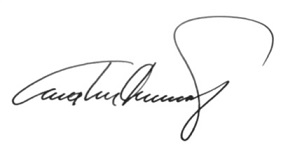 ANA LUCÍA CAICEDO CALDERÓNMagistrada